Steve was given lots of ……………………………………. for his birthday.Many gold ……………………………… can be found in the bank.The girls and …………………………….. loved playing at the park.Can I write a sentence using plural nouns and the oy sound?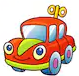 toy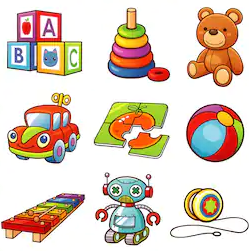 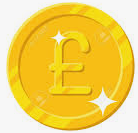 coin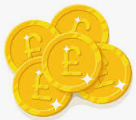 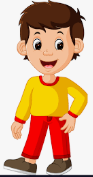 boy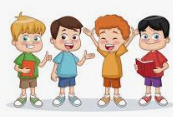 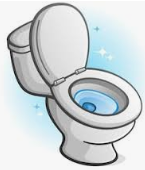 toilet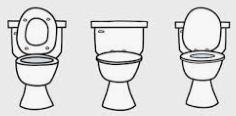 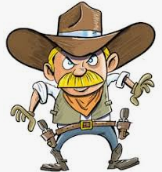 cowboy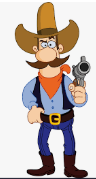 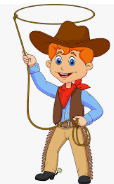 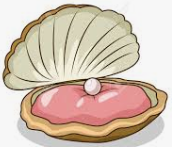 oysters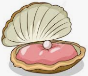 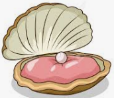 